К А Р А Р						ПОСТАНОВЛЕНИЕ«11» апрель 2016 й.   	 	    № 41	 	    «11» апреля .«О подготовке и праздновании 71-й годовщины Победы советского народа в Великой Отечественной войне 1941-1945 годов»Во исполнение распоряжения Главы Республики Башкортостан от 24 марта 2016 года № РГ-50, учитывая историческое значение победы над фашизмом в Великой Отечественной войне 1941-1945 годов, выражая чувство всенародной благодарности ветеранам за их беспримерное мужество и героизм, в целях усиления социальной поддержки участников войны и тружеников тыла, а так же в целях сохранения и развития лучших традиций патриотического воспитания граждан, ПОСТАНОВЛЯЮ:1. Организовать возложение венков и цветков к памятникам и обелискам.2. Провести торжественные собрания и митинги, посвященные Дню Победы.3. Провести культурно-массовое и физкультурно-спортивные мероприятия, посвященные 71-й годовщине Победы в Великой Отечественной войне.4. Завершить в апреле 2016 года изучение жилищно – бытовых условий членов семей погибших (умерших) инвалидов и участников Великой Отечественной войны, тружеников тыла, принять меры по созданию им достойных условий жизни, решению их насущных проблем.5. Организовать чествование ветеранов войны в связи с праздником Великой Победы.6. Утвердить План подготовки и проведения основных мероприятий празднования 71-й  годовщине Победы в Великой Отечественной войне 1941-1945 годов в сельском поселении Старотумбагушевский сельсовет муниципального района Шаранский район Республики Башкортостан (приложение № 1).7. Контроль за исполнение данного постановления оставляю за собой.Глава сельского поселения 						И.Х. БадамшинПриложение № 1к постановлениюглавы сельского поселения Старотумбагушевский сельсовет муниципального района№ 41 от 11 апреля 2016 годаПЛАНмероприятий по подготовке и проведению празднования71-й годовщины Победы в Великой Отечественной войне1941 –1945 в сельском поселении Старотумбагушевский сельсовет муниципального района Шаранский районУправляющий делами 							А.Д. ГумероваБашкортостан РеспубликаһыныңШаран районымуниципаль районыныңИске Томбағош ауыл советыауыл биләмәһе ХакимиәтеҮҙәк урамы, 14-се йорт, Иске Томбағош  ауылыШаран районы Башкортостан Республикаһының 452636Тел.(34769) 2-47-19, e-mail:sttumbs@yandex.ruwww.stumbagush.sharan-sovet.ru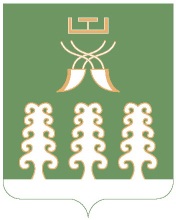 Администрация сельского поселенияСтаротумбагушевский сельсоветмуниципального районаШаранский районРеспублики Башкортостанул. Центральная, д.14 д. СтаротумбагушевоШаранского района Республики Башкортостан, 452636Тел.(34769) 2-47-19, e-mail:sttumbs@yandex.ru,www.stumbagush.sharan-sovet.ru№п/пНаименование мероприятийСроки исполненияОтветственные лица1Организовать встречу ветеранов труда со школьниками и молодежью, с руководителями предприятий, организаций в школах и домах культурыапрель - май 2016 годаАдминистрация сельского поселения, руководители хозяйств, организаций2Завершить работу по обследованию жилищно-бытовых условий ветеранов труда и семей погибших воиновдо 1 мая 2016 г.Администрация сельского поселения, совет ветеранов3Проведение информационно-разъяснительной работы среди населения по вопросам общественно-политического значения Победы советского народа в Великой Отечественной войне 1941-1945 годовапрель-май 2016 годаШкола, СДК, совет ветеранов, специалист по молодежной политике 4.Привести в порядок памятники, скверы и прилежащие к ним территорииапрель 2016 г.Администрация сельского поселения, кураторы от «Единой России», школы5.Провести работу по ремонту и реставрации памятников и памятных мест, связанных с Великой Отечественной войной. Очистить, отремонтировать и покрасить памятники, установленные в честь воинов, погибших в Великой Отечественной войне.до 6 мая 2016 г.Администрация сельского поселения6.Организовать шефскую помощь школьников пожилым и одиноким ветеранампостоянноАдминистрация сельского поселения, школа7.Обновить стенды и уголки, посвященные великой победе в ВОВ 1941-г. в домах культуры и школахапрель 2016г.Школа и СДК8.Оживить работу по обновлению музеев, посвященных ВОВ, истории краяпостоянноШкола, СДК9.Приобретение венков для возложения к памятникаммай 2016г.Администрация сельского  поселения10Провести вечера памяти о погибших, умерших участниках войны с их вдовамимарт-апрельСДК11Посещение семей вдов погибших и умерших участников руководителями хозяйств и предприятийапрель 2016 г.Администрация сельского поселения, совет ветеранов, женсовет, руководители хозяйств12Проведение мероприятий с вдовами погибших и умерших участников войныапрель-майАдминистрация сельского поселения, женсовет13Проведение культурных и спортивно-массовых мероприятий, посвященных Дню Победы апрель-майАдминистрация сельского поселения, руководители коллективов, школа, СДК14Торжественные собрания и праздничные концерты, посвященные 71–й годовщине Дня Победы, возложение цветов, минута молчания, массовые праздники и концерты в клубах 5 мая 2016г.Администрация сельского поселения, совет ветеранов, заведующие школ и СДК